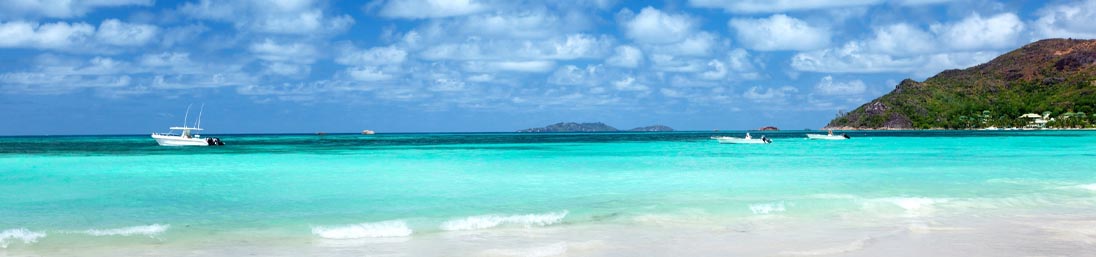 JULI2023